Návod k montáži a údržbě umyvadla „SAHARA“Dřevěné umyvadlo zn. Wooden vision je vyráběno z velké části ručně.Ruční výroba a výběr kvalitních sušených dřevin zajišťuje unikátní vlastnosti, které jsme zdokonalily o moderní poznatky.Díky námi vyvinuté technologii vyššího vakua a postupu stabilizace dřeva jsme docílili maximální možné životnosti umyvadel naší značky.Dřevo, které projde tímto procesem je odolné vůči kroucení, praskání a jiným nechtěným změnám. Horní vrstvu tvoří ty nejtvrdší průmyslové laky na bázi nanotechnologie, která chrání proti usazování vodního kamene a je odolná vůči chemii.JE ZAKÁZÁNO POUŽÍVAT NA ČIŠTĚNÍ PŘÍPRAVKY OBSAHUJÍCÍ MIKROGRANULE NEBO JEMNÉ BRUSIVO A SILNÉ KYSELINY.Tyto přípravky narušují nanotechnologickou vrstvu, která prodlužuje bezúdržbovost umyvadla.Při použití čističe na ucpané odpady nejprve odstraňte vodu z umyvadla a poté aplikujte pouze do odpadu.Doporučujeme si vždy přečíst informace na čističích.Montáž „SAHARA“ je prostorové umyvadlo určené k montáži na desku, kámen, skříňku nebo jiný pevný povrch.Pozor! Ne všechny povrchy jsou dobře vrtatelné ( kámen, mramor, sklo), proto doporučujeme nejprve zjistit informaci o dané podkladové desce.Montáž provedeme pomocí jednoduchých kroků:a) 1. Dle šablony vyvrtáme 4 otvory. 2. Umyvadlo opatrně zasadíme odtokovým ventilem připraveného otvoru.  Doporučujeme před zasazením lehce potřít spodní hranu průhledným silikonem.3. Do otvorů 8 mm vložíme ze spodní strany desky šrouby a vystředíme na matice umyvadla. Dle použitých šroubů můžeme spodní otvor zahloubit a tím skrýt šrouby.4. Následně postupně přitahujeme všechny šrouby, až dojde k přitažení umyvadla k desce.5. Jako poslední provedeme montáž sifonu či ohebné hadice.b) Montáž umyvadla je také možná bez použití šroubů. Na umyvadlo po obvodu ze spodní strany naneste sanitární silikon, vystřeďte a přilepte na desku. 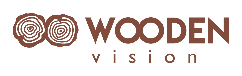 Veškeré práva vyhrazena společností Wooden vision s.r.o. chráněné dle zákona 121/2000 Sb. o autorství. Veškeré právní zneužití informací a kopírování díla je trestné a soudně vymahatelné.